Nabídka11 000873ze dne: 08.03.2024Vaše objednávka:Dodavatel: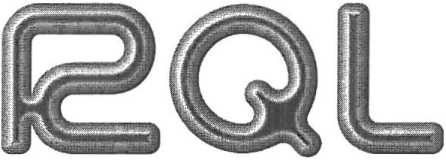 RQL s.r.o.U Jelena 109/7 73601 HavířovWWW.RQL.CZ email RQL@RQL.CZ IČO: 25860020 DIČ CZ25860020tel: 00420 fax: 00420 596884575mob: +420 mob: +420 Objednal:Nemocnice Havířov, příspěvková organizace (IČO: 00844896) příspěvková organizaceDělnická 1132/2473601 Havířov - MěstoČeská republikatel:		tel2: email @nemhav.czKontakt: Nemocnice Havířov, příspěvková organizace (IČO: 00844896) příspěvková organizaceDělnická 1132/2473601 Havířov - MěstoČeská republikatelí:		email @nemhav.czKontakt:Termín dodání:03.05.2024Doprava: DodavatelemVystavil: zákazník CZ+SKNabízíme Vám následující zboží:Množství DPH% cena/mj pc s DPH/mj celkem celkem s DPH 7^00	21	9 500,00	11 495,00	66 500,00	80 465,00 CZKDvoudílná pracovní plocha 700 x 2 000 mm. Výška 600 mm. Nosnost 150 kg.Koženka 2D sv.béžovástacionární provedení s nastavitelnými nožičkamiOtvor na nos (1P, 2P, Trakční)Bez držáku papírové roleG 01 02 GOLEM 2P - vyšetřovací lehátko	1,00	21	10 000,00	12 100,00	10 000,00	12 100,00 CZKDvoudílná pracovní plocha 900 x 2 000 mm. Výška 600 mm. Nosnost 150 kg.Koženka 2D sv.béžovástacionární provedení s nastavitelnými nožičkamiOtvor na nos (1P, 2P, Trakční)Bez držáku papírové roleG 02 02 GOLEM 2 EXCLUSIV - rehabilitační lehátko	6,00	21	34 000,00	41 140,00	204 000,00	246 840,00 CZKDvoudílná pracovní plocha 800 x 2 000 mm. Výška nastavitelná elektropohonem 580 - 880 mm, ovládání elektropohonu spínači pod plochou. Nosnost 150 kg.spodní rám nožičkovýovládání pod plochouKoženka 4B žlutáOtvor na nosBez držáku papírové roleX002 Doprava, montáž, instalace	1,00	21	0,00	0,00	0,00	0,00 CZKCelkem ve měně:DPH:Děkujeme Vám za důvěru a těšíme se na další spolupráci